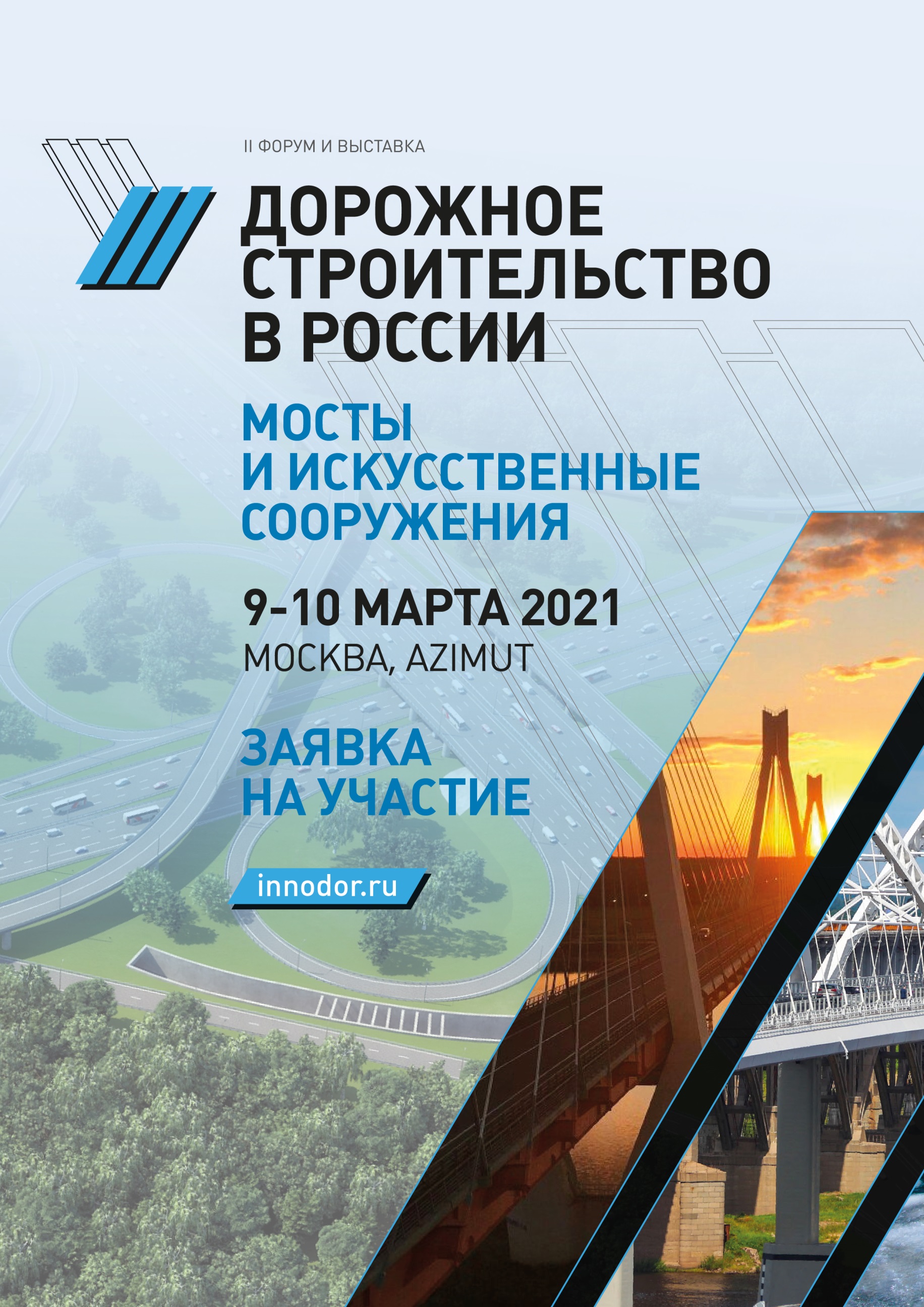 II Форум и выставка«Дорожное строительство в России»
Мосты и искусственные сооруженияЗАЯВКА НА УЧАСТИЕ(Заявка заполняется в электронном виде)УСЛОВИЯ УЧАСТИЯ Схема расстановки стендов: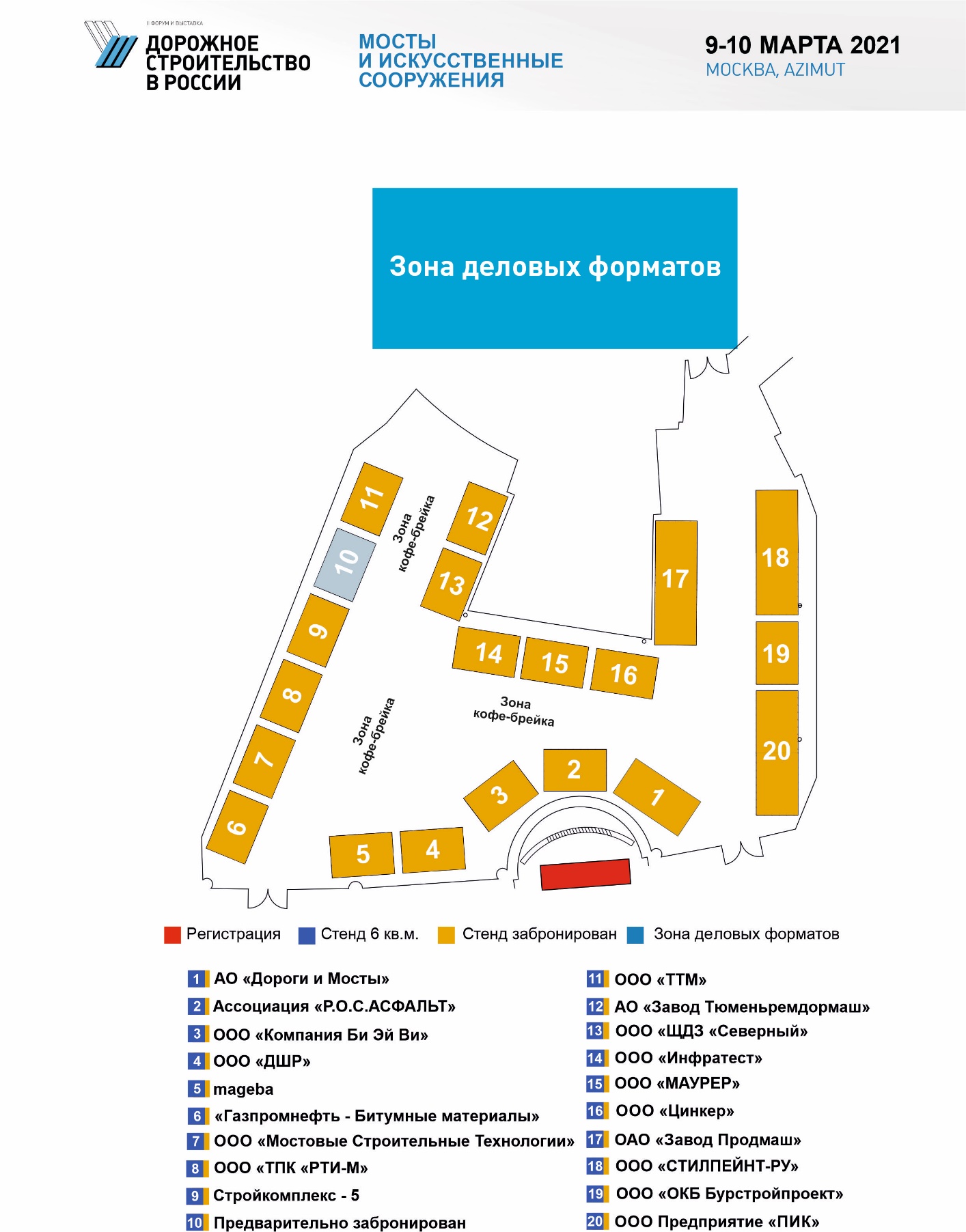 Для выставления счета, пожалуйста, заполните форму с реквизитами Вашей компании:ПРИМЕЧАНИЕ:Обращаем Ваше внимание, что заполненная и направленная на адрес office@jcomm.ru заявка является Вашим согласием на участие в форуме или выставке, а также на заключение юридического договора, на участие или спонсорство с организатором форума ООО «Джей Комм События и Пиар». Мы будем признательны, если Вы оплатите выставленный счет в течение 5-ти банковских дней и вышлите платежное поручение Вашему менеджеру.Дополнительная информация по телефону:Если у Вас возникли вопросы по участию, партнерскому взаимодействию, а также по участию в выставке обращайтесь в оргкомитет мероприятия по телефону: +7 (926) 549-53-79; +7 (964) 522-09-86Название компании участника (организационно-правовая форма) на русском и английском языкахНазваниКонтактное лицо (ФИО)ДолжностьТелефонМобильный телефонE-mailСтоимость участия в форуме Стоимость участия в форуме  □ 1-й Участник  ФИО, должность – на русском и английском языках, (телефон, e-mail):30 000 рублей. Без НДС    30 000 рублей. Без НДС     □ 2-й Участник и последующий ФИО, должность – на русском и английском языках, (телефон, e-mail):25 000 рублей. Без НДССтоимость участия в выставке (стенд) Стоимость участия в выставке (стенд)  □ Выставочный стенд (6 кв.м + 1 участник)Номер стенда, Компания, ФИО, должность – на русском и английском языках, (телефон, e-mail):125 000 рублей. Без НДС        125 000 рублей. Без НДС        □ Выставочный стенд (8 кв.м + 1 участник)Номер стенда, Компания, ФИО, должность – на русском и английском языках, (телефон, e-mail):150 000 рублей. Без НДС150 000 рублей. Без НДС□ Выставочный стенд (10 кв.м + 1 участник)Номер стенда, Компания, ФИО, должность – на русском и английском языках, (телефон, e-mail):175 000 рублей. Без НДС175 000 рублей. Без НДС□ Выставочный стенд (12 кв.м + 1 участник)Номер стенда, Компания, ФИО, должность – на русском и английском языках,200 000 рублей. Без НДС200 000 рублей. Без НДС □ 2-й Участник выставки и последующий ФИО, должность – на русском и английском языках, (телефон, e-mail):20 000 рублей. Без НДС20 000 рублей. Без НДС□ Дополнительное оборудование Плазменная панель 50”16 000 рублей. Без НДС    Полное наименование компании(с указанием организационно-правовой формы)Юридический адресФактический адресИННКППРасчетный счетКорреспондентский счетБанкБИКТелефон, факс, e-mailГенеральный директор (Ф.И.О. полностью)На основании, какого документа действует(в случае действия по доверенности указать номер/дату и приложить копию)